ҠАРАР                                                                                    РЕШЕНИЕ В соответствии со ст. 41 Регламента Совета, Совет сельского поселения Юмашевский  сельсовет муниципального района Чекмагушевский район Республики Башкортостан  включил  в повестку дня  следующие вопросы:1. О внесении изменений в Положение о комиссии по соблюдению требований к служебному поведению муниципальных служащих Администрации сельского поселения Юмашевский сельсовет муниципального района Чекмагушевский район Республики Башкортостан и урегулированию конфликта интересов, утвержденное  Решением Совета сельского поселения Юмашевский сельсовет муниципального района Чекмагушевский район Республики Башкортостан от 20.07.2016 г. № 43.Внесен главой сельского поселения2. Об отмене решения  Совета сельского поселения Юмашевский сельсовет муниципального района Чекмагушевский район Республики Башкортостан от 27.08.2009г. №228 «Об утверждении  Порядка  сбора отходов на территории  сельского поселения  Юмашевский сельсовет муниципального района Чекмагушевский район Республики Башкортостан».                                                   Внесен главой сельского поселения3. О внесении  изменений в Положение о порядке  оплаты и стимулирования труда лиц, замещающих должности муниципальной службы  в органах местного самоуправления сельского поселения Юмашевский сельсовет муниципального района Чекмагушевский район Республики Башкортостан, утвержденное решением Совета сельского поселения Юмашевский сельсовет муниципального района Чекмагушевский район Республики Башкортостан от   16 мая 2012 года № 56 (с учетом последующих изменений и дополнений),   в  редакции согласно приложению к настоящему решению.Внесен главой сельского поселения  4.О присвоении названий улицам в сельском поселении Юмашевский сельсовет муниципального района Чекмагушевский район Республики Башкортостан.Внесен главой сельского поселенияГлава сельского поселения:                                        Р.Х. Салимгареевас.Юмашево27 июля 2018 г.№ 107ҠАРАР                                                                                    РЕШЕНИЕО секретариате  двадцатого  заседания Совета сельского поселения Юмашевский сельсовет муниципального района Чекмагушевский район Республики БашкортостанВ соответствии со статьей 29 Регламента Совета сельского поселения Юмашевский сельсовет муниципального района Чекмагушевский район Республики Башкортостан Совет сельского поселения Юмашевский сельсовет муниципального района Чекмагушевский район Республики Башкортостан решил:избрать  секретариат       двадцатого   заседания Совета сельского поселения Юмашевский сельсовет муниципального района Чекмагушевский район Республики Башкортостан     Семенову Елену Степановну, депутата от избирательного округа №2Председательствующий на заседанииСовета сельского поселения Юмашевский сельсоветмуниципального района Чекмагушевский районРеспублики Башкортостан                                                   Р.Х.Салимгареевас.Юмашево27июля  2018 года№107 /1ҠАРАР                                                                                    РЕШЕНИЕО счетной комиссии  двадцатого заседания Совета сельского поселения Юмашевский сельсовет муниципального района Чекмагушевский район Республики БашкортостанВ соответствии со статьей 29 Регламента Совета сельского поселения Юмашевский сельсовет муниципального района Чекмагушевский район Республики Башкортостан Совет сельского поселения Юмашевский сельсовет муниципального района Чекмагушевский район Республики Башкортостан решил: избрать в счетную комиссию   двадцатого заседания  Совета сельского поселения Юмашевский сельсовет муниципального района Чекмагушевский район Республики Башкортостан       Мустафину Разиму Исмагилевну, депутата от избирательного округа №8.Председательствующий на заседанииСовета сельского поселения Юмашевский сельсоветмуниципального района Чекмагушевский районРеспублики Башкортостан                                                   Р.Х. Салимгареевас. Юмашево27 июля  2018 года№ 107/2ҠАРАР                                                                                    РЕШЕНИЕО редакционной комиссии     двадцатого  заседания Совета сельского поселения Юмашевский сельсовет муниципального района Чекмагушевский район Республики БашкортостанВ соответствии со статьей 29 Регламента Совета сельского поселения Юмашевский сельсовет муниципального района Чекмагушевский район Республики Башкортостан Совет сельского поселения Юмашевский сельсовет муниципального района Чекмагушевский район Республики Башкортостан решил:избрать редакционную комиссию     двадцатого заседания Совета сельского поселения Юмашевский сельсовет муниципального района Чекмагушевский район Республики Башкортостан Тимофеева Геннадия Степановича, депутата    от избирательного округа №4. Председательствующий на заседанииСовета сельского поселения Юмашевский сельсоветмуниципального района Чекмагушевский районРеспублики Башкортостан                                                 Р.Х. Салимгареевас.Юмашево27 июля 2018 года№107/3ҠАРАР                                                                                    РЕШЕНИЕО внесении изменений в Положение о комиссии по соблюдению требований к служебному поведению муниципальных служащих Администрации сельского поселения Юмашевский сельсовет муниципального района Чекмагушевский район Республики Башкортостан и урегулированию конфликта интересов, утвержденное  Решением Совета сельского поселения Юмашевский сельсовет муниципального района Чекмагушевский район Республики Башкортостан от 20.07.2016 г. № 43В соответствии Законом Республики Башкортостан от 26.01.20189 г. № 577-з «О внесении изменений в закон Республики Башкортостан «О муниципальной службе в Республике Башкортостан,   рассмотрев Представление Прокуратуры Чекмагушевского района от 25.06.2018 г. № 5/2д-2018 об устранении нарушений законодательства о противодействии коррупции,  Совет сельского поселения Юмашевский сельсовет муниципального района Чекмагушевский район Республики Башкортостан решил:1. Внести в Положение о комиссии по соблюдению требований к служебному поведению муниципальных служащих Администрации сельского поселения Юмашевский сельсовет муниципального района Чекмагушевский район Республики Башкортостан и урегулированию конфликта интересов, утвержденное  Решением Совета сельского поселения Юмашевский сельсовет муниципального района Чекмагушевский район Республики Башкортостан от 20.07.2016 г. № 43 следующие изменения:1) приложение 1 дополнить пунктом 17.6 следующего содержания:"17.6. Мотивированные заключения, предусмотренные пунктами 17.1, 17.3 и 17.4 настоящего Положения, должны содержать:а) информацию, изложенную в обращениях или уведомлениях, указанных в абзацах втором и четвертом подпункта "б" и подпункте "г" пункта 17 настоящего Положения;б) информацию, полученную от государственных органов, органов местного самоуправления и заинтересованных организаций на основании запросов;в) мотивированный вывод по результатам предварительного рассмотрения обращений и уведомлений, указанных в абзацах втором и четвертом подпункта "б" и подпункте "г" пункта 17 настоящего Положения, а также рекомендации для принятия одного из решений в соответствии с пунктами 25, 25.1, 26.1 настоящего Положения или иного решения."Глава сельского поселения                                         Р.Х. Салимгареевас. Юмашево27 июля 2018 года№108Ҡ А Р А Р                                                                                         Р Е Ш Е Н И ЕОб отмене решения  Совета сельского поселения Юмашевский сельсовет муниципального района Чекмагушевский район Республики Башкортостан от 27.08.2009г. №228 «Об утверждении  Порядка  сбора отходов на территории  сельского поселения  Юмашевский сельсовет муниципального района Чекмагушевский район Республики Башкортостан»В целях  приведения нормативно правового акта в соответствие законодательству, Совет сельского поселения Юмашевский сельсовет муниципального района Чекмагушевский район Республики Башкортостан решил:1.Признать утратившим силу решение  Совета сельского поселения Юмашевский сельсовет муниципального района Чекмагушевский район Республики Башкортостан от 27.08.2009г. №228 «Об утверждении  Порядка  сбора отходов на территории  сельского поселения  Юмашевский сельсовет муниципального района Чекмагушевский район Республики Башкортостан» со внесенными изменениями.2.  Обнародовать настоящее Решение на информационном стенде  и разместить в сети «Интернет» на официальном сайте администрации сельского поселения.Глава сельского поселения                                                           Р.Х. Салимгареева	   с.Юмашево27 июля 2018г.№109Ҡ А Р А Р                                                                                           Р Е Ш Е Н И ЕО внесении  изменений в Положение о порядке  оплаты и стимулирования труда лиц, замещающих должности муниципальной службы  в органах местного самоуправления сельского поселения Юмашевский сельсовет муниципального района Чекмагушевский район Республики Башкортостан, утвержденное решением Совета сельского поселения Юмашевский сельсовет муниципального района Чекмагушевский район Республики Башкортостан от   16 мая 2012 года № 56 (с учетом последующих изменений и дополнений),   в  редакции согласно приложению к настоящему решению.          Во исполнение Указа Главы Республики Башкортостан от 03 апреля 2018 года № УГ-51  «О денежном поощрении  лиц, замещающих государственные должности Республики Башкортостан, и денежного содержания государственных гражданских служащих Республики Башкортостан»,  руководствуясь Федеральным законом от 02 марта 2007 года № 25-ФЗ «О муниципальной службе в Российской Федерации», Законом Республики Башкортостан от  16 июля 2007 года № 453-з «О муниципальной службе в Республике Башкортостан», Постановлением Правительства Республики Башкортостан от 24 декабря 2013 года № 610 «Об утверждении нормативов формирования расходов на оплату труда в органах местного самоуправления в Республике Башкортостан», в целях обеспечения социальных гарантий лицам, замещающим муниципальные должности, и муниципальным служащим,  Совет сельского поселения Юмашевский сельсовет муниципального района Чекмагушевский район Республики Башкортостан РЕШИЛ:1. Внести изменения в Положение о порядке  оплаты и стимулирования труда лиц, замещающих должности муниципальной службы  в органах местного самоуправления сельского поселения Юмашевский сельсовет муниципального района Чекмагушевский район Республики Башкортостан, утвержденное решением Совета сельского поселения Юмашевский сельсовет муниципального района Чекмагушевский район Республики Башкортостан от   16 мая 2012 года № 56 (с учетом последующих изменений и дополнений),   в  редакции согласно приложению к настоящему решению.2. Администрации сельского поселения Юмашевский сельсовет муниципального района Чекмагушевский район Республики Башкортостан привести свои акты в соответствие с настоящим решением.    3. Настоящее решение обнародовать в установленном порядке, разместив на официальном информационном сайте Администрации сельского поселения Юмашевский сельсовет муниципального района Чекмагушевский район Республики Башкортостан .    4. Контроль за исполнением настоящего решения возложить на постоянную комиссию  по бюджету, налогам, вопросам  муниципальной собственности Совета сельского поселения Юмашевский сельсовет муниципального района Чекмагушевский район Республики Башкортостан.   5. Установить, что настоящее решение вступает в силу со дня его подписания  и применяется с 01 мая 2018 года.Председательствующий на заседанииСовета сельского поселения Юмашевский сельсоветмуниципального района Чекмагушевский районРеспублики Башкортостан                                                 Р.Х. Салимгареевас.Юмашево27 июля  2018 года№110Приложениек решению Совета сельского поселенияЮмашевский сельсовет муниципального района Чекмагушевский район Республики Башкортостан от  27 июля 2018 года №110 Изменения, вносимые в Положениео порядке  оплаты и стимулирования труда лиц, замещающих должности муниципальной службы  в органах местного самоуправления сельского поселения Юмашевский сельсовет муниципального района Чекмагушевский район Республики Башкортостан1.	В пункт  2.2  Положения изложить в следующей редакции:Условия денежного содержания: В пределах  фонда оплаты труда главе сельского поселения, возлагающий местную администрацию и исполняющий полномочия председателя представительного органа сельского поселения, помимо ежемесячного денежного вознаграждения, выплачиваются:а) ежемесячное денежное поощрение в размере двух ежемесячных денежных вознаграждений; б)единовременная выплата к отпуску в размере 2 ежемесячных денежных вознаграждений  при предоставлении  ежегодного оплачиваемого отпуска;в) материальная помощь в соответствии  с положением, утвержденным представительным органом сельского поселения.Муниципальным служащим выплачивается: - ежемесячная надбавка к должностному окладу за классный чин;- ежемесячная надбавка к должностному окладу за особые условия муниципальной службы; -	ежемесячная надбавка к должностному окладу за выслугу лет; -	ежемесячное денежное поощрение –в размере 2 должностных  окладов; - премии по результатам работы;- иные выплаты в соответствии с федеральным и республиканским законодательством. Пункт 2.2.1 изложить в следующей редакции:- Размеры должностных окладов  лиц, замещающих должности муниципальной службы  в Администрации сельского поселения Юмашевский сельсовет муниципального района Чекмагушевский район  Республики Башкортостан (в руб.)  1. Глава администрации                                                 12849  2. Управляющий делами                                                  3456  3. Специалист 2 категории                                              27002.Исключить пункты 2.2.5 из Положения.3.	Пункт 2.6. изложить в следующей редакции:«За счет экономии по смете расходов на содержание органа местного самоуправления могут выплачиваться единовременные выплаты и денежные поощрения:- в связи с государственными праздниками, знаменательными и праздничными датами Российской Федерации, Республики Башкортостан и муниципального района Чекмагушевский район Республики Башкортостан единовременная выплата в размере одного месячного фонда оплаты труда работников;- по итогам работы за год единовременная выплата в размере одного месячного фонда оплаты труда работников.Решение о выплате единовременных выплат и денежных поощрений принимается Главой Администрации  и оформляется распоряжением Администрации сельского поселения.Единовременные выплаты и денежные поощрения не выплачиваются муниципальным служащим, находящимся в отпуске по беременности и родам и в отпуске по уходу за ребенком до достижения им возраста трех лет.»Раздел III  Положения изложить в следующей редакции: «5. Отпуска муниципального служащего3.1. Муниципальному служащему предоставляется ежегодный отпуск с сохранением замещаемой должности муниципальной службы и денежного содержания, размер которого определяется в порядке, установленном трудовым законодательством для исчисления средней заработной платы.3.2. Ежегодный оплачиваемый отпуск муниципального служащего состоит из основного оплачиваемого отпуска и дополнительных оплачиваемых отпусков.3.3.Ежегодный основной оплачиваемый отпуск предоставляется муниципальному служащему продолжительностью 30 календарных дней.3.4.Ежегодные дополнительные оплачиваемые отпуска предоставляются муниципальному служащему за выслугу лет (продолжительностью не более 10 календарных дней).3.5. Муниципальным служащим предоставляется ежегодный дополнительный оплачиваемый отпуск за выслугу лет продолжительностью:1) при стаже муниципальной службы от 1 года до 5 лет - 1 календарный день;2) при стаже муниципальной службы от 5 до 10 лет - 5 календарных дней;3) при стаже муниципальной службы от 10 до 15 лет - 7 календарных дней;4) при стаже муниципальной службы 15 лет и более - 10 календарных дней.3.6. Муниципальному служащему, для которого установлен ненормированный служебный день, предоставляется ежегодный дополнительный оплачиваемый отпуск за ненормированный служебный день продолжительностью три календарных дня.Перечень должностей муниципальной службы, для которых установлен ненормированный служебный (рабочий) день,  утверждается отдельным распоряжением Администрации и (или) Совета.3.7. При исчислении общей продолжительности ежегодного оплачиваемого отпуска ежегодный основной оплачиваемый отпуск суммируется с ежегодным дополнительным оплачиваемым отпуском за выслугу лет и по желанию работника могут предоставляться частями. При этом продолжительность одной части ежегодного оплачиваемого отпуска в течение рабочего года не может быть менее 14 календарных дней.	 Дополнительный оплачиваемый отпуск по письменному заявлению работника может быть заменен денежной компенсацией в пределах средств утвержденного фонда оплаты труда.3.8.Ежегодный оплачиваемый отпуск предоставляется муниципальному служащему ежегодно в соответствии с графиком отпусков, утверждаемым представителем нанимателя (работодателем).3.9. Выплата денежного содержания муниципальному служащему за период ежегодного оплачиваемого отпуска должна производиться не позднее,  чем за 10 календарных дней до начала указанного отпуска. 3.10. Муниципальному служащему по его письменному заявлению решением представителя нанимателя (работодателя) может предоставляться отпуск без сохранения денежного содержания продолжительностью не более одного года.3.11. Муниципальному служащему предоставляется отпуск без сохранения денежного содержания в случаях, предусмотренных федеральными законами.»Ҡ А Р А Р                                                                                         Р Е Ш Е Н И ЕО присвоении названий улицам в сельском поселении Юмашевский сельсовет муниципального района Чекмагушевский район Республики Башкортостан.В соответствии  с Федеральным  законом от 06 октября 2003 года №131-ФЗ «Об общих принципах организации местного самоуправления в российской Федерации»,  Уставом сельского поселения Юмашевский сельсовет  муниципального района Чекмагушевский район Республики Башкортостан, Совет сельского поселения Юмашевский сельсовет    муниципального района Чекмагушевский район Республики Башкортостан,  решил:а)присвоить улицам, расположенным в границах населенного пункта с.Юмашево сельского поселения Юмашевский сельсовет муниципального района Чекмагушевский район Республики Башкортостан, следующие названия: Советская, Свободы, Заречная, Победы, Речная, Дружбы, Мира, Молодежная;  б) присвоить улицам, расположенным в границах населенного пункта с.Новосеменкино  сельского поселения Юмашевский сельсовет муниципального района Чекмагушевский район Республики Башкортостан, следующие названия:  Горная, Николаева, Короткая, Свободы;в)  присвоить улицам, расположенным в границах населенного пункта с.Уйбулатово  сельского поселения Юмашевский сельсовет муниципального района Чекмагушевский район Республики Башкортостан, следующие названия:  Алмянова, Кутуева; г) присвоить улицам, расположенным в границах населенного пункта с.Караталово  сельского поселения Юмашевский сельсовет муниципального района Чекмагушевский район Республики Башкортостан, следующие названия:   Молодежная, Родниковая;д) присвоить улице, расположенной в границах населенного пункта д.Новопучкаково  сельского поселения Юмашевский сельсовет муниципального района Чекмагушевский район Республики Башкортостан, следующее название:    Мира;е) присвоить улицам, расположенным в границах населенного пункта с.Митро-Аюповское  сельского поселения Юмашевский сельсовет муниципального района Чекмагушевский район Республики Башкортостан, следующие названия: Речная, Молодежная;ж) присвоить улице, расположенной в границах населенного пункта с.Старопучкаково  сельского поселения Юмашевский сельсовет муниципального района Чекмагушевский район Республики Башкортостан, следующее название: Ш.Салихова;з) присвоить улице, расположенной в границах населенного пункта с.Староузмяшево  сельского поселения Юмашевский сельсовет муниципального района Чекмагушевский район Республики Башкортостан, следующее название: Цветочная;и) присвоить улице, расположенным в границах населенного пункта д.Макаровка  сельского поселения Юмашевский сельсовет муниципального района Чекмагушевский район Республики Башкортостан, следующее название: Лесная. 2.Ответственной за формирование достоверного классификатора адресов на территории сельского поселения Юмашевский сельсовет согласно Регламенту ведения Федеральной информационной - адресной системы, предоставить информацию в Межрайонную инспекцию Федеральной налоговой службы. 3.Решение подлежит опубликованию на официальном сайте администрации сельского поселения Юмашевский сельсовет муниципального района Чекмагушевский район Республики Башкортостан  .                                                     Глава сельского поселения                                                           Р.Х. Салимгареева	   с.Юмашево27 июля 2018г.№111БАШҠОРТОСТАН  РЕСПУБЛИКАҺЫСАҠМАҒОШ  РАЙОНЫ муниципаль районЫНЫҢ   ЙОМАШ АУЫЛ СОВЕТЫ АУЫЛ  БИЛӘмӘҺЕ СОВЕТЫ 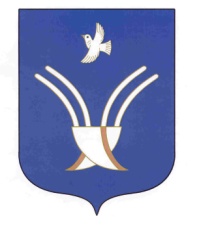 Совет сельского поселенияЮМАШЕВСКИЙ СЕЛЬСОВЕТмуниципального района Чекмагушевский район Республики БашкортостанБАШҠОРТОСТАН  РЕСПУБЛИКАҺЫСАҠМАҒОШ  РАЙОНЫ муниципаль районЫНЫҢ   ЙОМАШ АУЫЛ СОВЕТЫ АУЫЛ  БИЛӘмӘҺЕ СОВЕТЫ Совет сельского поселенияЮМАШЕВСКИЙ СЕЛЬСОВЕТмуниципального района Чекмагушевский район Республики БашкортостанБАШҠОРТОСТАН  РЕСПУБЛИКАҺЫСАҠМАҒОШ  РАЙОНЫ муниципаль районЫНЫҢ   ЙОМАШ АУЫЛ СОВЕТЫ АУЫЛ  БИЛӘмӘҺЕ СОВЕТЫ Совет сельского поселенияЮМАШЕВСКИЙ СЕЛЬСОВЕТмуниципального района Чекмагушевский район Республики БашкортостанБАШҠОРТОСТАН  РЕСПУБЛИКАҺЫСАҠМАҒОШ  РАЙОНЫ муниципаль районЫНЫҢ   ЙОМАШ АУЫЛ СОВЕТЫ АУЫЛ  БИЛӘмӘҺЕ СОВЕТЫ Совет сельского поселенияЮМАШЕВСКИЙ СЕЛЬСОВЕТмуниципального района Чекмагушевский район Республики БашкортостанБАШҠОРТОСТАН  РЕСПУБЛИКАҺЫСАҠМАҒОШ  РАЙОНЫ муниципаль районЫНЫҢ   ЙОМАШ АУЫЛ СОВЕТЫ АУЫЛ  БИЛӘмӘҺЕ СОВЕТЫ Совет сельского поселенияЮМАШЕВСКИЙ СЕЛЬСОВЕТмуниципального района Чекмагушевский район Республики БашкортостанБАШҠОРТОСТАН  РЕСПУБЛИКАҺЫСАҠМАҒОШ  РАЙОНЫ муниципаль районЫНЫҢ   ЙОМАШ АУЫЛ СОВЕТЫ АУЫЛ  БИЛӘмӘҺЕ СОВЕТЫ Совет сельского поселенияЮМАШЕВСКИЙ СЕЛЬСОВЕТмуниципального района Чекмагушевский район Республики БашкортостанБАШҠОРТОСТАН  РЕСПУБЛИКАҺЫСАҠМАҒОШ  РАЙОНЫ муниципаль районЫНЫҢ   ЙОМАШ АУЫЛ СОВЕТЫ АУЫЛ  БИЛӘмӘҺЕ СОВЕТЫ Совет сельского поселенияЮМАШЕВСКИЙ СЕЛЬСОВЕТмуниципального района Чекмагушевский район Республики БашкортостанБАШҠОРТОСТАН  РЕСПУБЛИКАҺЫСАҠМАҒОШ  РАЙОНЫ муниципаль районЫНЫҢ   ЙОМАШ АУЫЛ СОВЕТЫ АУЫЛ  БИЛӘмӘҺЕ СОВЕТЫ Совет сельского поселенияЮМАШЕВСКИЙ СЕЛЬСОВЕТмуниципального района Чекмагушевский район Республики Башкортостан